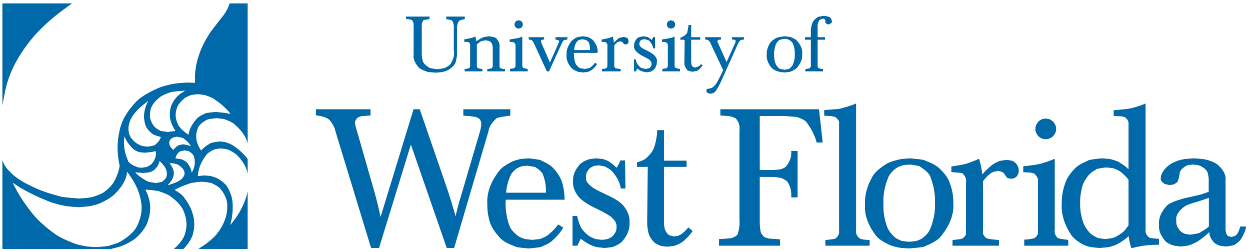 Department of Communication, Building 3611000 University Pkwy, Pensacola, FL 32514COM 4940 Communication in Internship ApplicationComplete all items – Must be typedApplicant InformationApplicant InformationApplicant InformationApplicant InformationApplicant InformationApplicant InformationApplicant InformationName: Name: Name: Name: Name: Name: Name: E-mail Address:E-mail Address:Phone:Phone:Phone:Phone:Student ID:Mailing Address:Mailing Address:Mailing Address:Mailing Address:Mailing Address:Mailing Address:Mailing Address:City:City:State:State:State:State:ZIP Code:Overall GPA:                           (must be 2.7)Overall GPA:                           (must be 2.7)Total accrued credit hours:Total accrued credit hours:Total accrued credit hours:Total accrued credit hours:Grade earned in the following courses: PUR3001___    ADV3001 ___    JOU3100 ___   COM2713___Grade earned in the following courses: PUR3001___    ADV3001 ___    JOU3100 ___   COM2713___Grade earned in the following courses: PUR3001___    ADV3001 ___    JOU3100 ___   COM2713___Grade earned in the following courses: PUR3001___    ADV3001 ___    JOU3100 ___   COM2713___Grade earned in the following courses: PUR3001___    ADV3001 ___    JOU3100 ___   COM2713___Grade earned in the following courses: PUR3001___    ADV3001 ___    JOU3100 ___   COM2713___Grade earned in the following courses: PUR3001___    ADV3001 ___    JOU3100 ___   COM2713___List other professional courses completed:List other professional courses completed:List other professional courses completed:List other professional courses completed:List other professional courses completed:Grade:Internship InformationInternship InformationInternship InformationInternship InformationInternship InformationInternship InformationInternship InformationSemester/Year of Internship:    _____ Fall    ____ Spring    ____ SummerSemester/Year of Internship:    _____ Fall    ____ Spring    ____ SummerSemester/Year of Internship:    _____ Fall    ____ Spring    ____ SummerSemester/Year of Internship:    _____ Fall    ____ Spring    ____ SummerSemester/Year of Internship:    _____ Fall    ____ Spring    ____ SummerSemester/Year of Internship:    _____ Fall    ____ Spring    ____ SummerSemester/Year of Internship:    _____ Fall    ____ Spring    ____ SummerOrganization/Company:Organization/Company:Organization/Company:Organization/Company:Organization/Company:Organization/Company:Phone:Address:E-mail:E-mail:E-mail:E-mail:E-mail:Total Hours:City:City:State:State:State:State:ZIP Code:Position:Position:Paid: Y/N	(Please circle)Paid: Y/N	(Please circle)Pay per hour:  $Pay per hour:  $Pay per hour:  $Internship Supervisor ContactInternship Supervisor ContactInternship Supervisor ContactInternship Supervisor ContactInternship Supervisor ContactInternship Supervisor ContactInternship Supervisor ContactSupervisor’s Name:Supervisor’s Name:Supervisor’s Name:Supervisor’s Name:Supervisor’s Name:Supervisor’s Name:Supervisor’s Name:Address:Address:Address:Address:Address:Address:Address:City:City:State:Supervisor’s Phone:Supervisor’s Phone:Supervisor’s Phone:Supervisor’s Phone:Supervisor’s E-mail Address:Supervisor’s E-mail Address:Supervisor’s E-mail Address:Supervisor’s E-mail Address:Supervisor’s E-mail Address:Supervisor’s E-mail Address:Supervisor’s E-mail Address:Acknowledgement: Acknowledgement: Acknowledgement: Acknowledgement: Acknowledgement: Acknowledgement: Acknowledgement: ___Initial here that you have read and understand procedures and course requirements to earn a satisfactory grade.  COM4940 is graded S/U.___Initial here that you are aware and will provide a bi-weekly update to the Internship Coordinator.Please note:  Your internship application will not be reviewed until we have received a letter from your supervisor, or an Internship Request Form, stating acceptance of your internship with the company/organization explaining your responsibilities as an intern, and a signed UWFAffiliate Agreement..___Initial here that you have read and understand procedures and course requirements to earn a satisfactory grade.  COM4940 is graded S/U.___Initial here that you are aware and will provide a bi-weekly update to the Internship Coordinator.Please note:  Your internship application will not be reviewed until we have received a letter from your supervisor, or an Internship Request Form, stating acceptance of your internship with the company/organization explaining your responsibilities as an intern, and a signed UWFAffiliate Agreement..___Initial here that you have read and understand procedures and course requirements to earn a satisfactory grade.  COM4940 is graded S/U.___Initial here that you are aware and will provide a bi-weekly update to the Internship Coordinator.Please note:  Your internship application will not be reviewed until we have received a letter from your supervisor, or an Internship Request Form, stating acceptance of your internship with the company/organization explaining your responsibilities as an intern, and a signed UWFAffiliate Agreement..___Initial here that you have read and understand procedures and course requirements to earn a satisfactory grade.  COM4940 is graded S/U.___Initial here that you are aware and will provide a bi-weekly update to the Internship Coordinator.Please note:  Your internship application will not be reviewed until we have received a letter from your supervisor, or an Internship Request Form, stating acceptance of your internship with the company/organization explaining your responsibilities as an intern, and a signed UWFAffiliate Agreement..___Initial here that you have read and understand procedures and course requirements to earn a satisfactory grade.  COM4940 is graded S/U.___Initial here that you are aware and will provide a bi-weekly update to the Internship Coordinator.Please note:  Your internship application will not be reviewed until we have received a letter from your supervisor, or an Internship Request Form, stating acceptance of your internship with the company/organization explaining your responsibilities as an intern, and a signed UWFAffiliate Agreement..___Initial here that you have read and understand procedures and course requirements to earn a satisfactory grade.  COM4940 is graded S/U.___Initial here that you are aware and will provide a bi-weekly update to the Internship Coordinator.Please note:  Your internship application will not be reviewed until we have received a letter from your supervisor, or an Internship Request Form, stating acceptance of your internship with the company/organization explaining your responsibilities as an intern, and a signed UWFAffiliate Agreement..___Initial here that you have read and understand procedures and course requirements to earn a satisfactory grade.  COM4940 is graded S/U.___Initial here that you are aware and will provide a bi-weekly update to the Internship Coordinator.Please note:  Your internship application will not be reviewed until we have received a letter from your supervisor, or an Internship Request Form, stating acceptance of your internship with the company/organization explaining your responsibilities as an intern, and a signed UWFAffiliate Agreement..Dr. Kelly Carr, Department Chair:Dr. Kelly Carr, Department Chair:Dr. Kelly Carr, Department Chair:Dr. Kelly Carr, Department Chair:Dr. Kelly Carr, Department Chair:Dr. Kelly Carr, Department Chair:Date:Approved:                                        Denied: Approved:                                        Denied: Approved:                                        Denied: Approved:                                        Denied: Approved:                                        Denied: Approved:                                        Denied: 